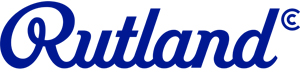 Promoted for & on behalf of Cycling Time Trials under their rules & regulations:		17.3 Mile Hilly Time TrialCourse: O17C "Circuit of Longstone Edge"Wednesday May 23rd 2018 at 19:00Event Secretary Joe Le Sage 	24 Green Oak Road, S17 4FP		07864 575912 		jjlesage@hotmail.comTimekeepers: 	Philip Minto		John ClarkeHeadquarters: Hassop Station Cafe, Hassop Road, DN45 1NW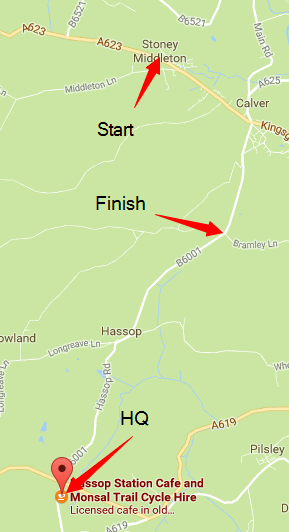 Parking: Please note that the car park is divided into a pay & display, and parking for the cafe. Riders should park in the pay & display rather than the cafe parking. Refreshments: refreshments are not provided; the cafe doesn't charge for using their facilities, so please support them by buying refreshments.Course Description:  Start on A623 in Stoney Middleton opposite Lamp Post 76262 (adjacent to waste ground parking).  Proceed westwards up Middleton Dale, past B6465 junction (3.12 miles).  Left turn onto  (signposted ‘Litton, Cressbrook’) (3.43 miles).  Through Litton to B6049 (4.94 miles). Left onto B6049. Left turn, signposted ‘Priestcliffe’ (8.00 miles).  Left onto A6 (8.68 miles), down Taddington Dale and past  turn into Ashford in the Water (12.86). Left onto A6020 (13.36 miles).  At TI left onto B6001 (15.33 miles). Through Hassop to finish on brow of hill opposite  (17.62 miles)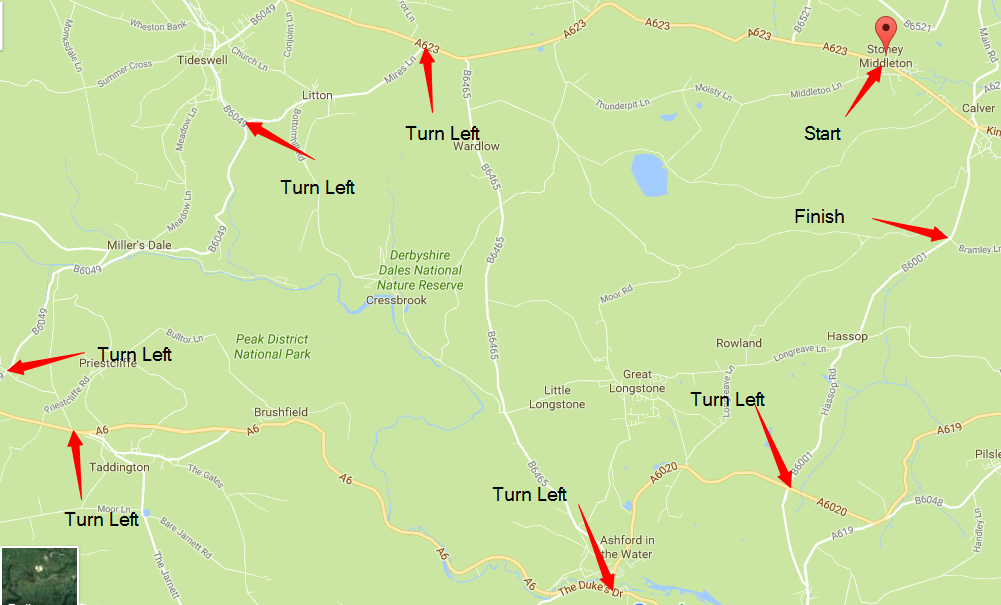 Please leave at least 15 minutes to get to the start from the HQIN THE INTERESTS OF YOUR OWN SAFETY  Cycling Time Trials and the event promoters strongly advise you to wear a HARD SHELL HELMET that meets an internationally accepted safety standard.  In accordance with Regulation 15 ALL JUNIOR competitors must wear Protective Hard Shell Helmets.  It is recommended that a working rear light, either flashing or constant, is fitted to the machine in a position visible to following road users and is active whilst the machine is in use.  Please consider the use of a front light - sections of the course have dense tree canopy cover, particularly the final 2 miles, and will be quite dark even if the sun is shining!Any competitor making a “U” turn in the vicinity of the start or finish will be disqualified from the event.  Riders must not ride with their head down - you are riding on public roads, please take care. Please remember that you are now required to sign off after you have finished - failure to do so will result in DNF.Competitors are reminded that this event may be subject to doping control - it is your responsibility to check. Race numbers required will be displayed by the results board - if your number is listed you must report immediately to doping control.Prize ListAthlete prize open to riders using standard road bikes, bars & helmet; no disc wheels, aero helmet, TT bars or clip-on tri-bars. It is the rider's responsibility to inform the timekeeper at the start that they wish to compete for the athlete category. Eligibility at timekeeper's discretion.Rider ListWomenMenVeteranTeam of 31st£30£30£15£10 each2nd£20£203rd£10£10Athlete£20£20Course recordsCourse recordsCourse recordsCourse recordsMaleMaleGunnar Gronlund40:332012VetVetDarryl Wall44:442016FemaleAlex Deck50:112014Female VetFemale VetAlex Deck50:112014JuniorJuniorSam Walsham44:502016AthleteAthleteAndrew Magnier45:18	2014TeamTeamSouth Pennine CC (James Tucker, Charles Taylor, Chris Storer)2:16:032012NoNameNameClubCategoryStart time4JonPlumtreeBuxton CC/Sett Valley CyclesVet19:045MadelineCrosswaiteYork CycleworksW19:056AnthonyGrassbyPeak Road ClubVeteran19:067PeteLaudCommon Lane OccasionalsVeteran19:078JamesMellor7 Hills Cycling ClubM19:089SallyMaitlandPeak Road ClubWVet19:0910LeeBaldwinVCUK Velochampion Racing TeamM19:1011SimonWatsonBuxton CC/Sett Valley CyclesVet19:1112EmilieVerrokenMaxx R. T.WVet19:1213HannahLarbalestierUniversity of Sheffield Cycling ClubW19:1314IanBrookesBolsover and District CCM19:1415AndrewHicklinPeak Road ClubVet19:1516AndrewNewbyVeloviewerM19:1617KarlWooffindinOut of the Saddle CCM19:1718JamesRussellMacclesfield WheelersVet19:1819Rob WatkinsonDoncaster Wheelers C.C.Vet19:1920AndyNicholsTeam B38/Underpin RacingM19:2021ChrisMeliaBorn to Bike - Bridgtown CyclesWVet19:2122AnnWalshamMaxx R. T.WVet19:2223JamieRavenRutland Cycling ClubM19:2324RickBaileyTeam B38/Underpin RacingM19:2425SamWalshamMaxx R. T.M (Jun)19:2526AlexDeckRutland Cycling ClubWVet19:2627PaulArmstrongSheffrec CCM19:2728DavidJoyce7 Hills Cycling ClubVet19:2829LukePorterSheffrec CCM19:2930Nick MooreUK-Featherflags/TRI Race TeamM19:3031AndrewWhiteleyLangsett Cycles Race TeamM19:3132SamClarkBuxton CC/Sett Valley CyclesM19:3233AdamMachanSheffrec CCM19:3334AndyClarkVTTA (North Midlands)Vet19:3435DarrylWallOut of the Saddle CCVet19:3536KieranSavageTeam B38/Underpin RacingM19:3637SarahHarrisonSheffield Triathlon ClubWVet19:3738AlixArcherMaxx R. T.WVet19:3839MollyHorsley FrostVision Racing /Delamere Dairy/GRM Property Consultants/Swinnerton CyclesWVet19:3940LiamBromileySheffrec CCM19:40